Publicado en Madrid el 07/09/2016 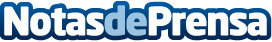 Visa y BTL lanzan proyecto para pagos y transferencias interbancariasVisa, la corporación de servicios financieros más grande del mundo, ha invitado a bancos europeos a hacer uso de su nuevo proyecto, en colaboración con BTL Group, un sistema de transferencia inter-bancaria que envía dinero a través de tecnología blockchain. Para su puesta en marcha, invitará a un selecto grupo de bancos europeos a participar en el proyecto. Foster Swiss, consultoría financiera y fiscal internacional, ofrece asesoramiento para la implementación de proyectos con tecnología blockchainDatos de contacto:Foster SwissNota de prensa publicada en: https://www.notasdeprensa.es/visa-y-btl-lanzan-proyecto-para-pagos-y Categorias: Internacional Derecho Finanzas E-Commerce Otros Servicios Innovación Tecnológica Consultoría http://www.notasdeprensa.es